深圳市标定地价成果和地价测算规则介绍（图解）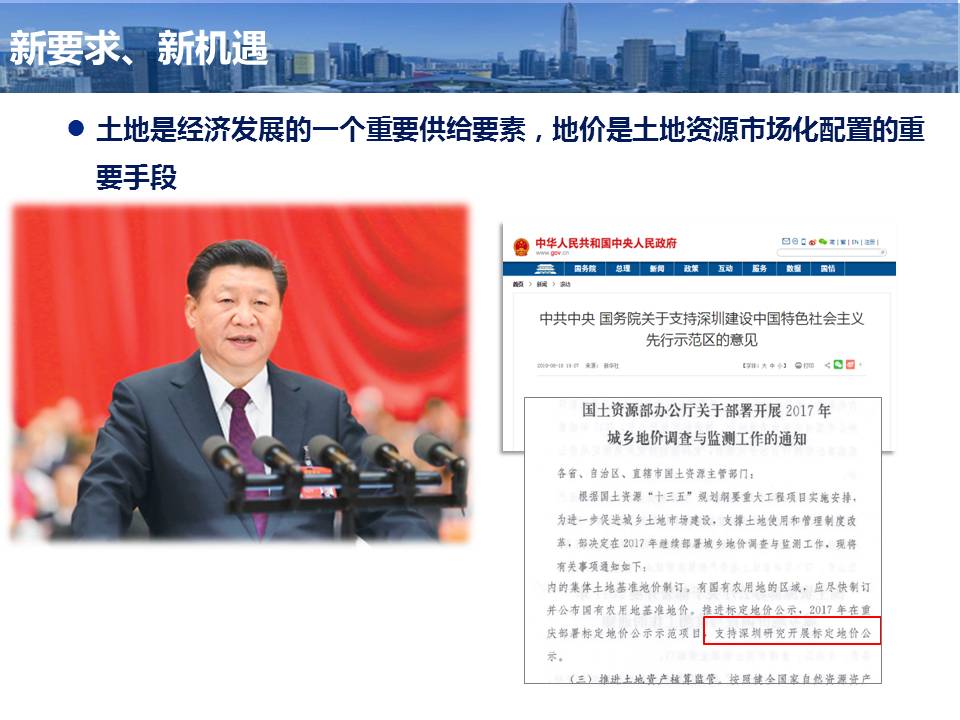 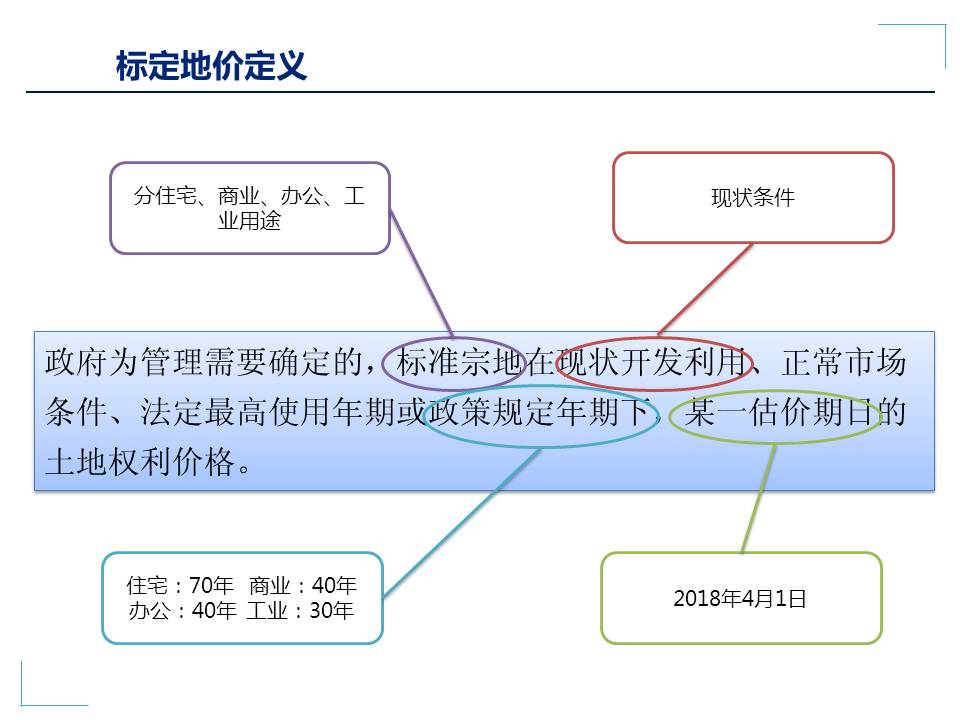 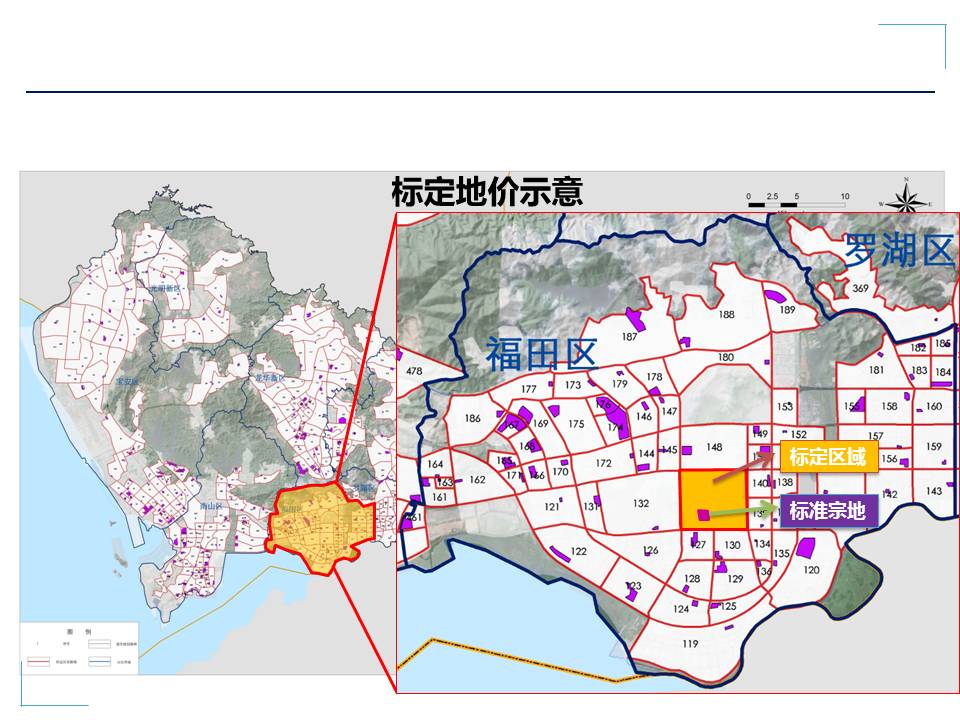 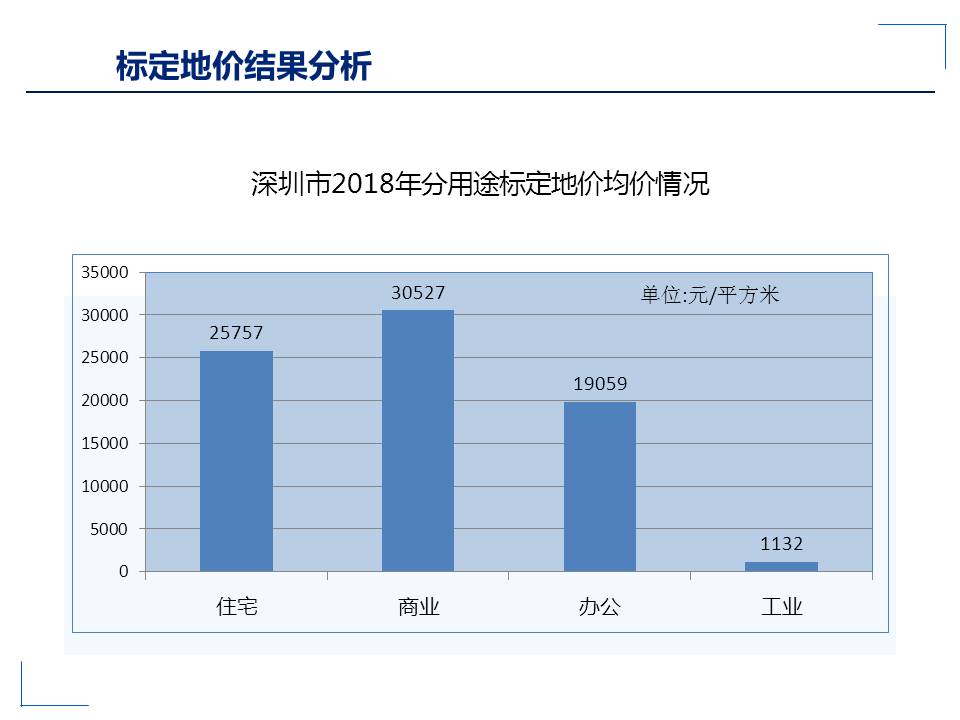 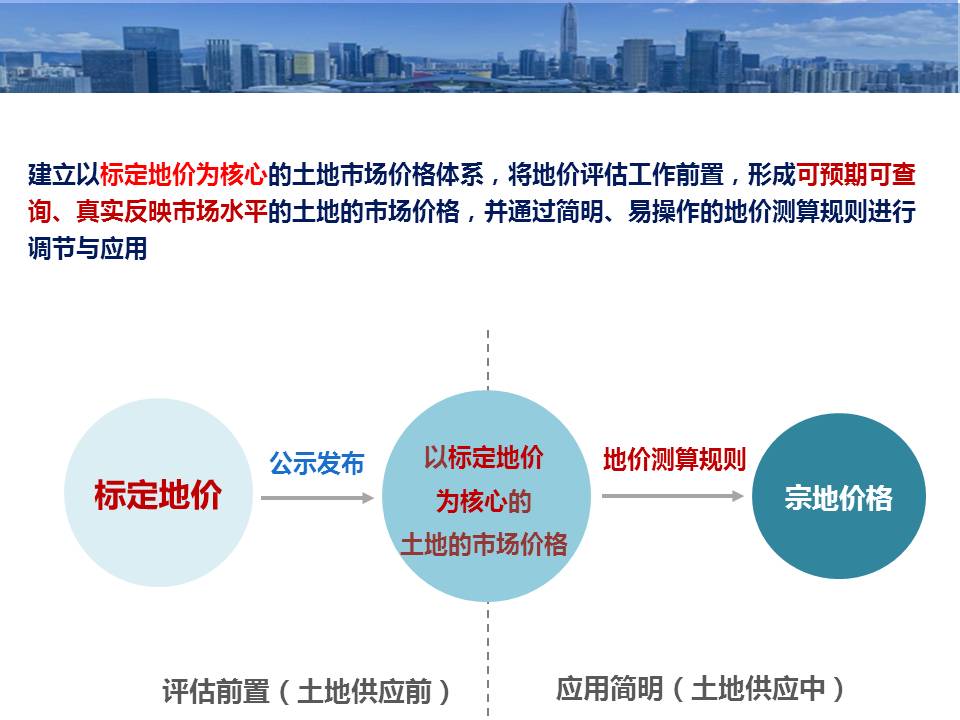 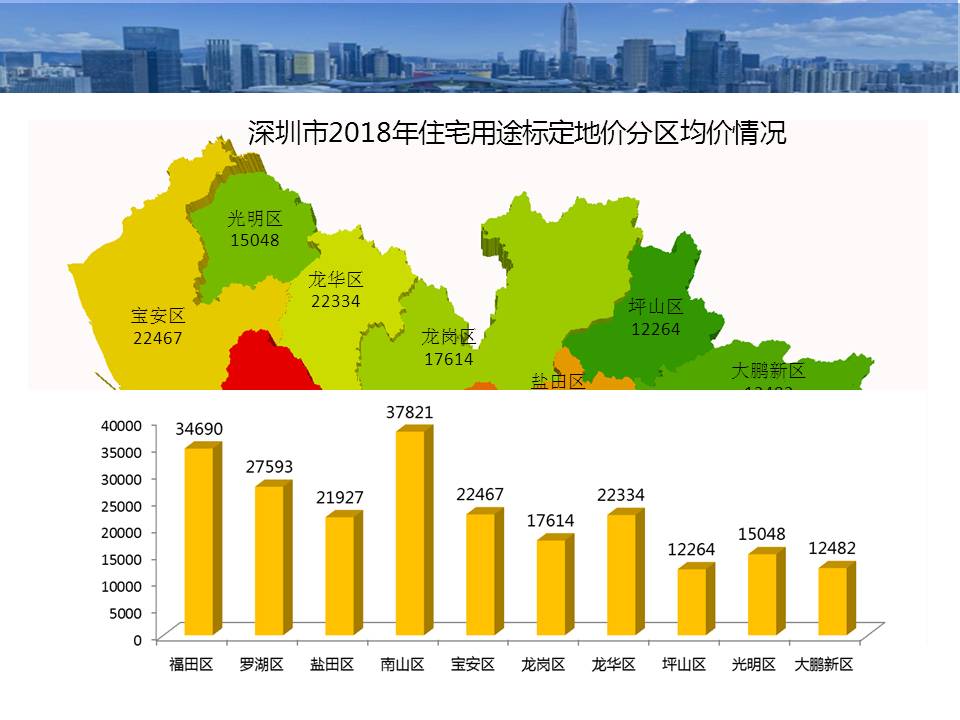 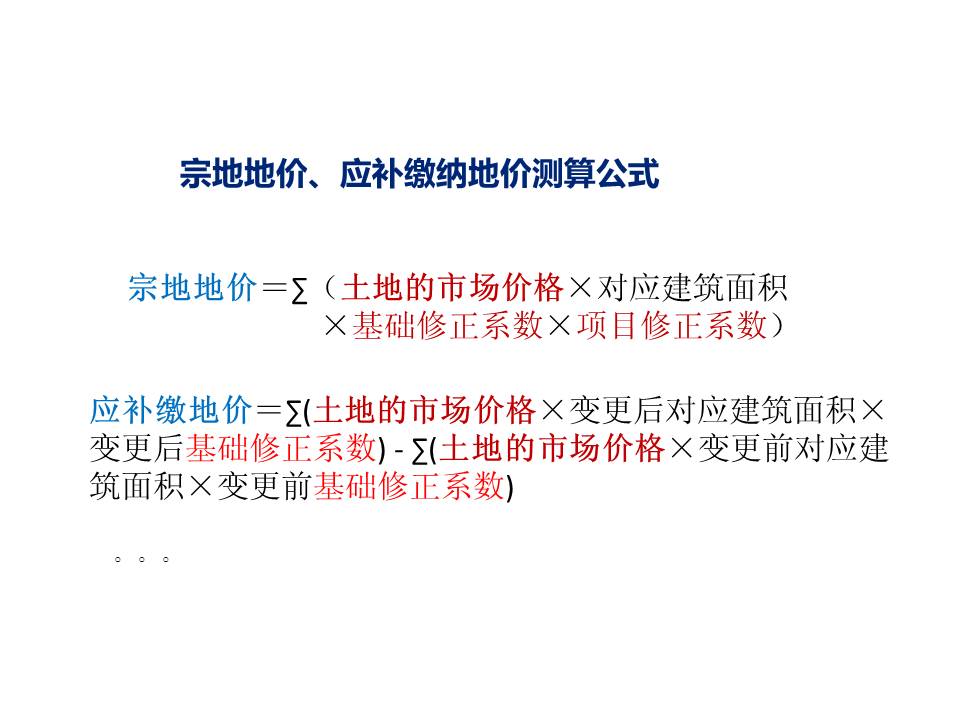 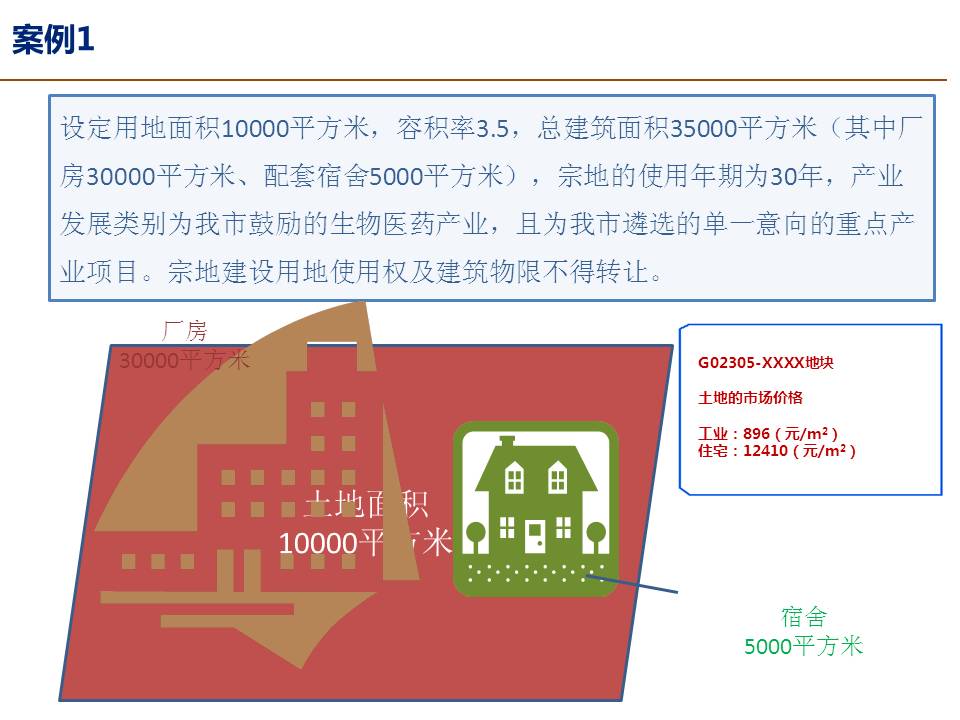 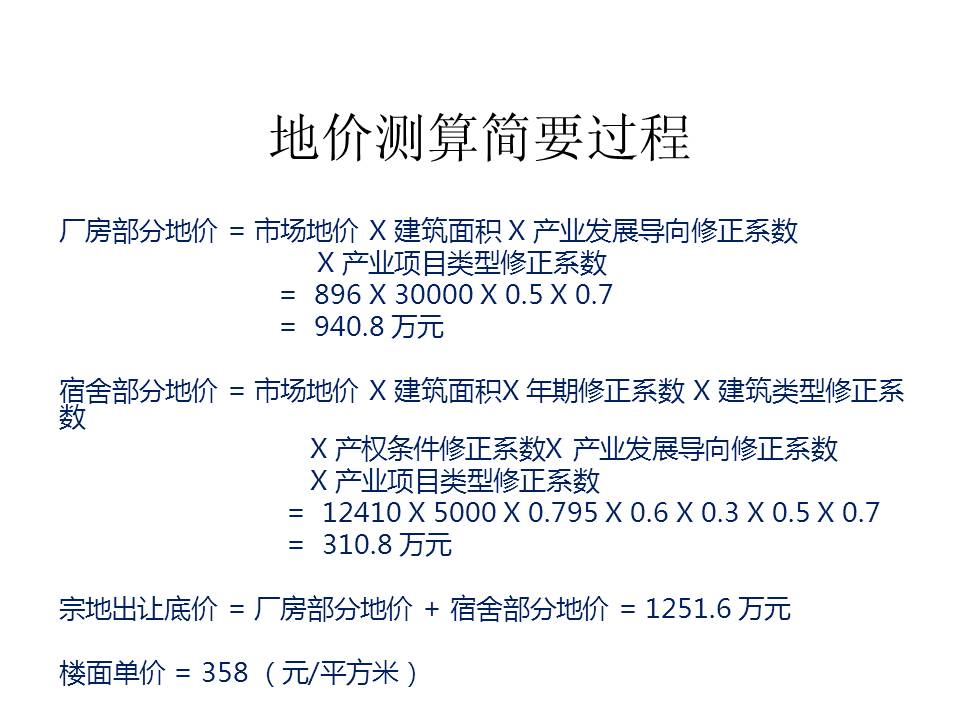 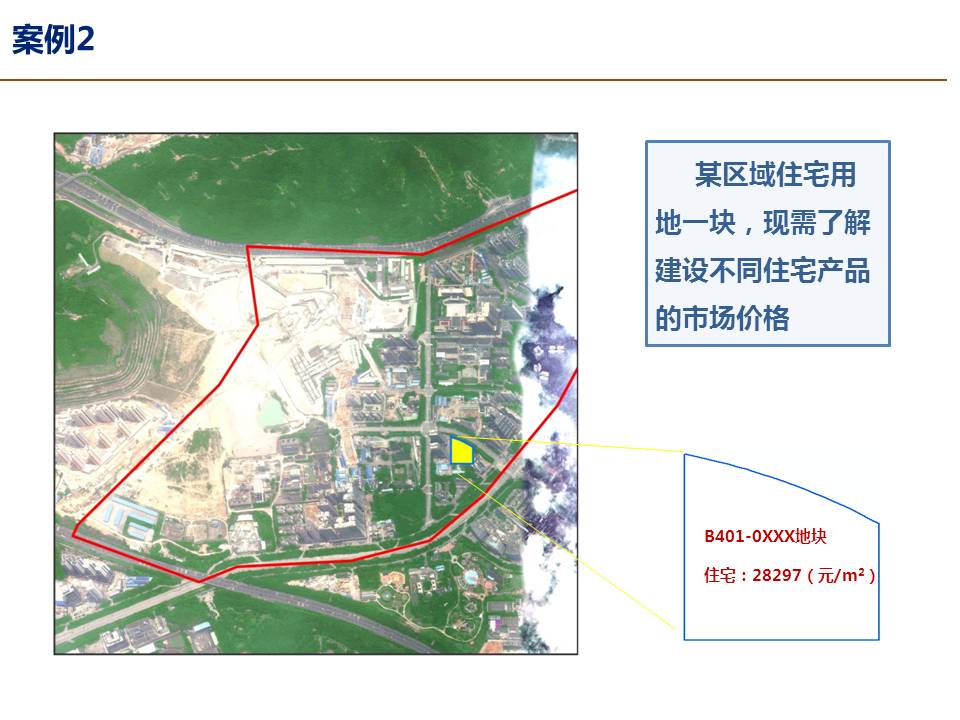 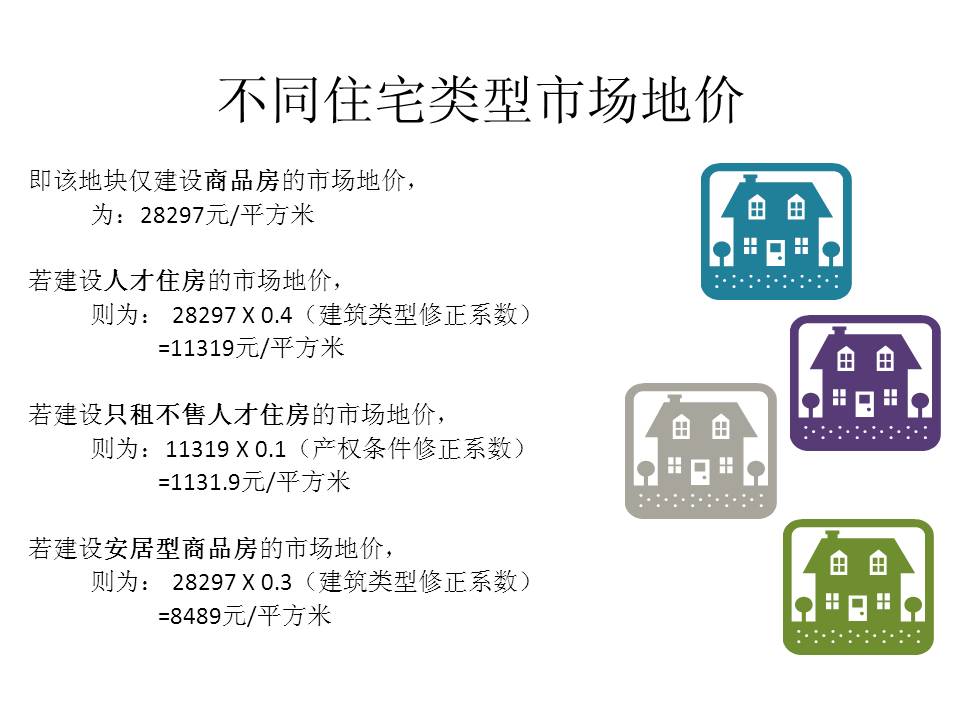 